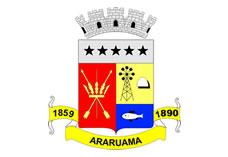 ESTADO DO RIO DE JANEIROPrefeitura Municipal de AraruamaSecretaria Municipal de SAÚDEFUNDO MUNICIPAL DE SAÚDEEXTRATO DO CONTRATO DE LOCAÇÃO DE BEM IMÓVEL Nº 047/SESAU/2019PARTES: MUNICÍPIO DE ARARUAMA (Locatário) e JULIANA REIXEIRA DOS SANTOS SEBOULD MARINHO CPF Nº 089.237.697-03 e WANCLER SIDNEY SEBOULD MARINHO  AYSA CHAVES FRANCISCONI, CPF Nº 088.925.707-81 (Locadores).  OBJETO: Locação do imóvel situado à Cláudio M. da Costa – Parque Flórida, Praça da Bandeira, Araruama-RJ ao Locatário, concedendo ao mesmo o direito de usar e gozar do referido imóvel, para o fim de instalação e funcionamento do Serviço Residencial Terapêutico I – SRT, dispositivo do Programa Municipal de Saúde Mental, conforme Termo de Dispensa de Licitação nº 012/SESAU/2019, devidamente autuado no Processo Administrativo nº 28.749/2019.VIGÊNCIA: 12 (doze) meses, iniciando em 21/11/2019 e findando em 21/11/2020, ininterruptamente.VALOR: R$27.600,00 (vinte e sete mil e seiscentos reais), sendo o valor de R$ 3.041,94 (três mil e quarenta e um reais e noventa e quatro centavos) à conta da Unidade Orçamentária do Programa de Trabalho nº 040010011030200432124, ED 3.3.90.36.14.00, Empenho 00646/2019, Ficha 00468, Fonte de Recursos nº 120 – Aplicação Saúde 15% do orçamento do FUMSA relativo ao exercício vigente, sendo que o saldo remanescente será empenhado no orçamento a ser consignado para o exercício financeiro seguinte.DATA DA CELEBRAÇÃO: 21/11/2019.